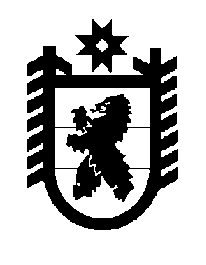 Российская Федерация Республика Карелия    ПРАВИТЕЛЬСТВО РЕСПУБЛИКИ КАРЕЛИЯРАСПОРЯЖЕНИЕот  6 мая 2016 года № 326р-Пг. Петрозаводск В целях реализации постановления Правительства Российской Федерации от 29 декабря 2010 года № 1186 «Об утверждении Правил предоставления из федерального бюджета бюджетам субъектов Российской Федерации иных межбюджетных трансфертов на комплектование книжных фондов библиотек муниципальных образований и государственных библиотек гг. Москвы и Санкт-Петербурга» определить Министерство культуры Республики Карелия органом исполнительной власти Республики Карелия, уполномоченным на подписание и выполнение условий Соглашения с Министерством культуры Российской Федерации о предоставлении в 2016 году  из федерального бюджета бюджету субъекта Российской Федерации иных межбюджетных трансфертов на комплектование книжных фондов библиотек муниципальных образований.           ГлаваРеспублики  Карелия                                                              А.П. Худилайнен